Twin Valley Elementary School
NEWSLETTERMarch 12, 2021Would you like to help support our schools as we move forward?  The Twin Valley School board is looking to appoint a new member from Wilmington.  If you or someone you know is interested, please contact a school board member to learn more.  Your current board members are Janna Ewart, chair,(jewart@tvhs.k12.vt.us, Christy Betit (cbetit@tvhs.k12.vt.us), Kristy Corey (kcorey@tvhs.k12.vt.us), Jared Kingsley (jkingsley@tvhs.k12.vt.us), Kathy Larsen (klarsen@tvhs.k12.vt.us), and Therese Lounsbury (tlounsbury@tvhs.k12.vt.us). Letters of interest should be sent to the superintendent's office in the care of Laura (lchampagne@wswsu49.org).LunchDon’t forget to complete your lunch forms each week. Selections for the upcoming week begin on Wednesday at 8 am and are due by Friday at 9 am.  If you select meals for Wednesday, they will be sent home with your child on Tuesday. In-Person QR Code and Link:                                                                    Remote Learners Link:https://forms.gle/VR1gypvAJtsbbSmd6                                   https://forms.gle/Tz2VbJ2ueqR7t4SS9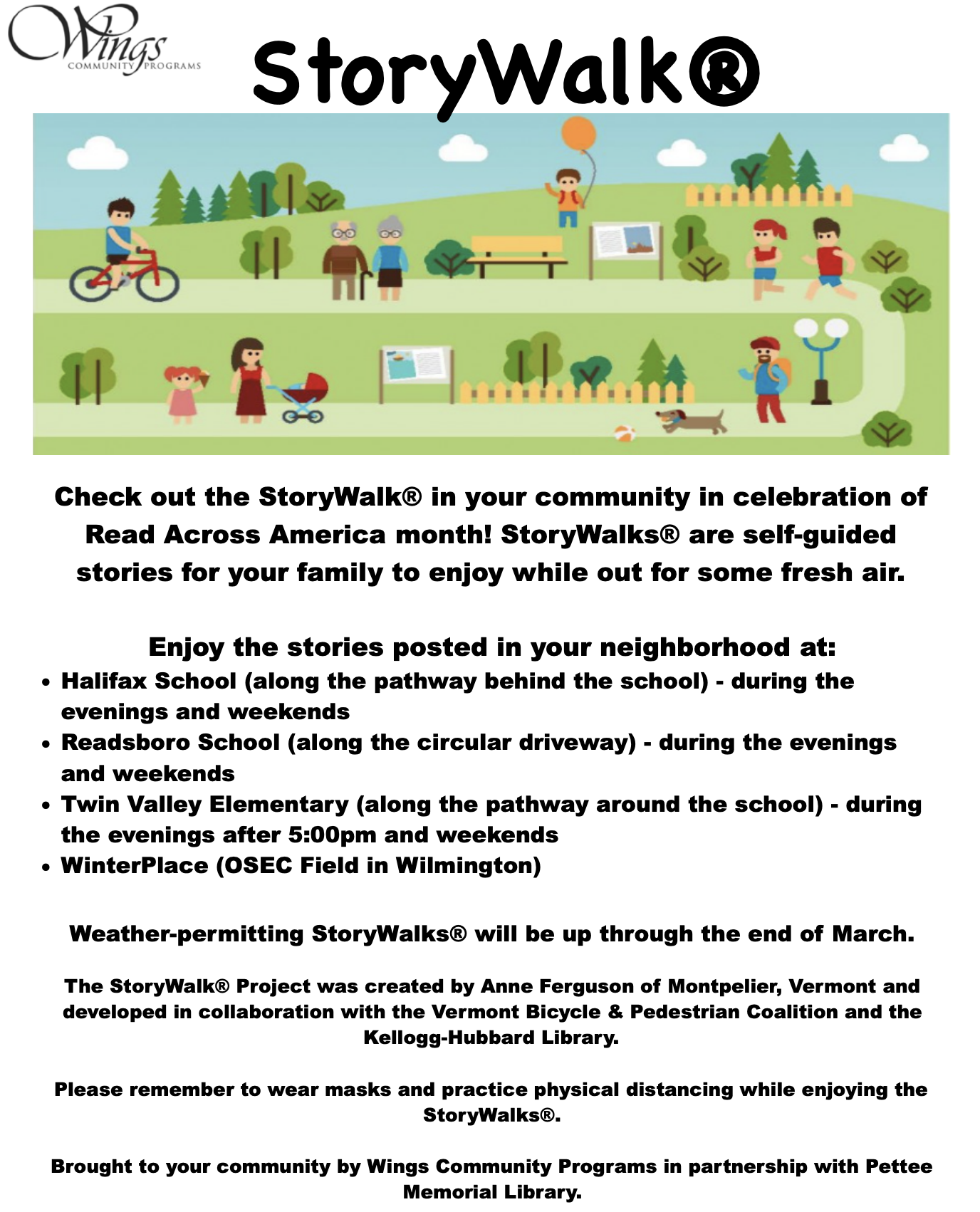 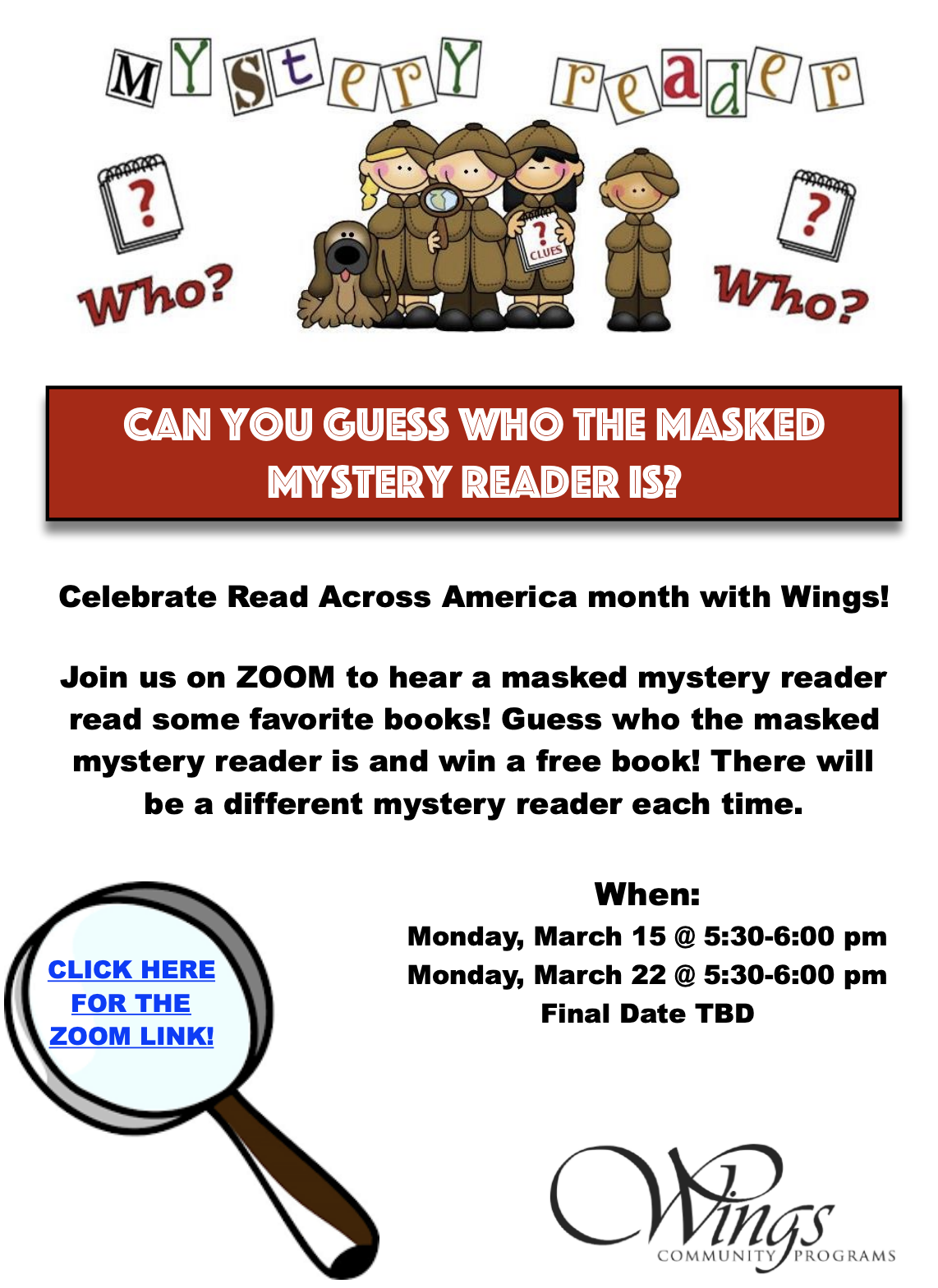 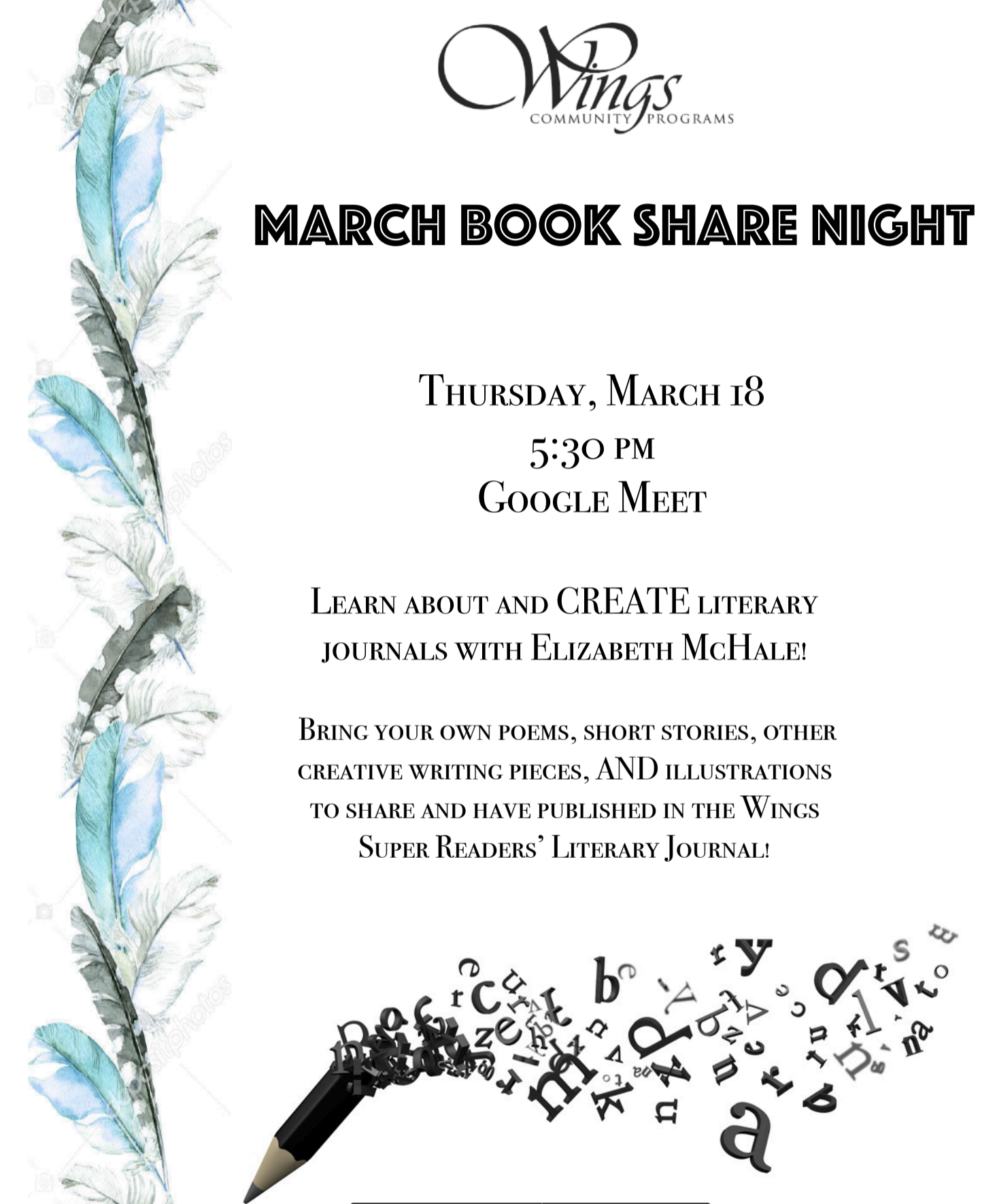 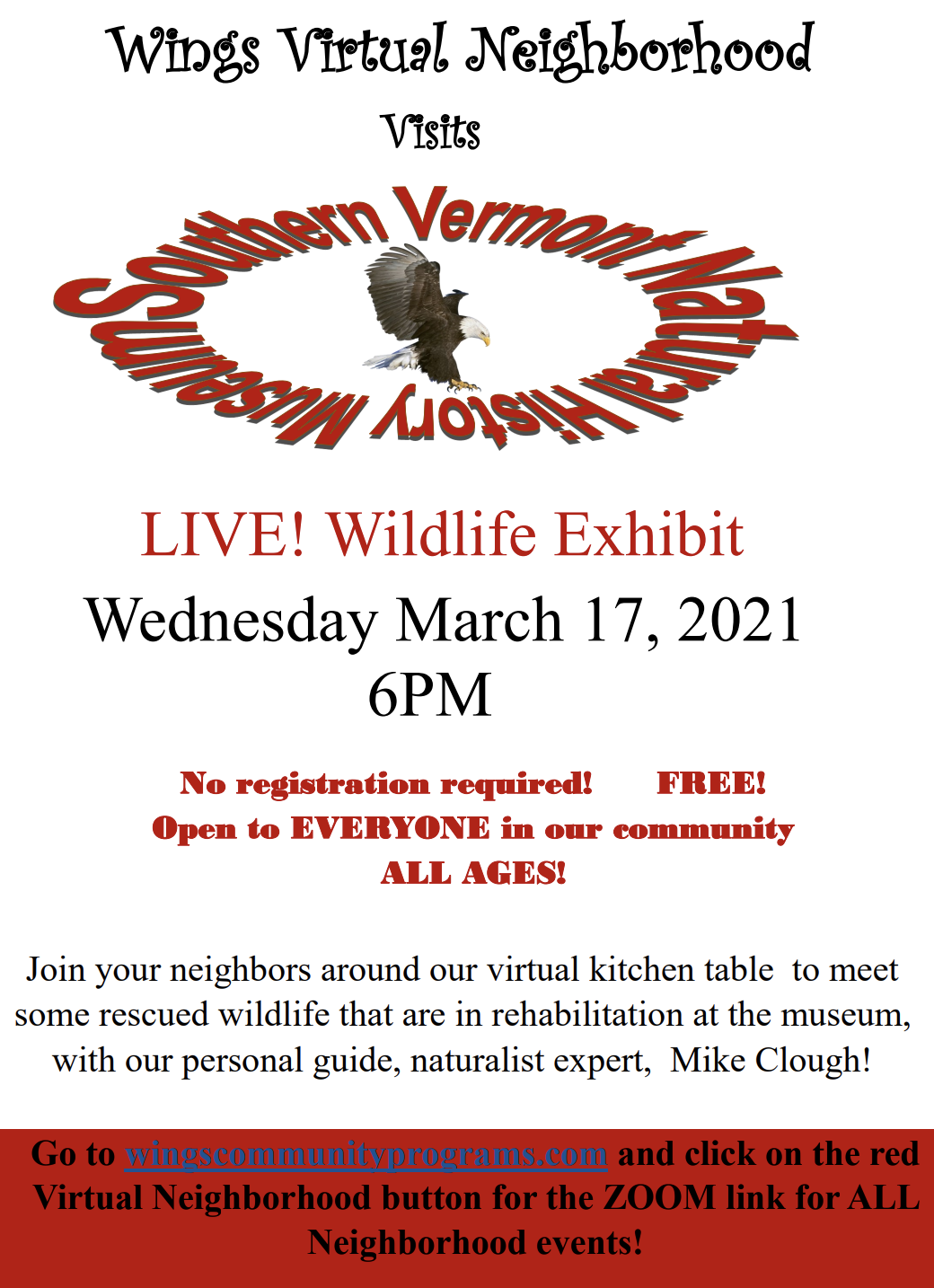 